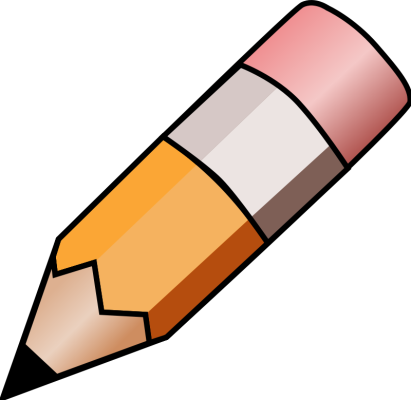 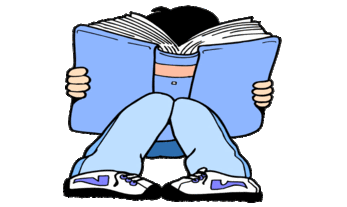 YEAR 5 HOME LEARNING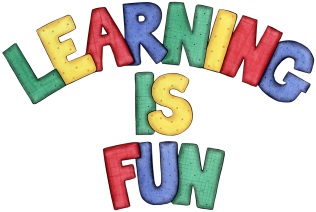 YEAR 5 HOME LEARNINGDate Set9/10/20Date Due14/10/20MathleticsPlease check mathletics.SpellingsThis week’s spellings:tolerance  fragrance  relevance  ignorance  assistance reluctancedefiance acquaintance allowance  arroganceReadingRecommended daily reading time:KS2 20 minutes.Home Learning ProjectThis week, for your home learning, I would like you to research an inspirational person for Black History Month and write a detailed report about their life. Please remember to include a title, an introduction, subheadings and topic specific nouns. 
This home learning is due Wednesday 14th October. .GreekPlease go to Greek Class Blog for Greek Home LearningGreek Class - St Cyprian's Greek Orthodox Primary Academy